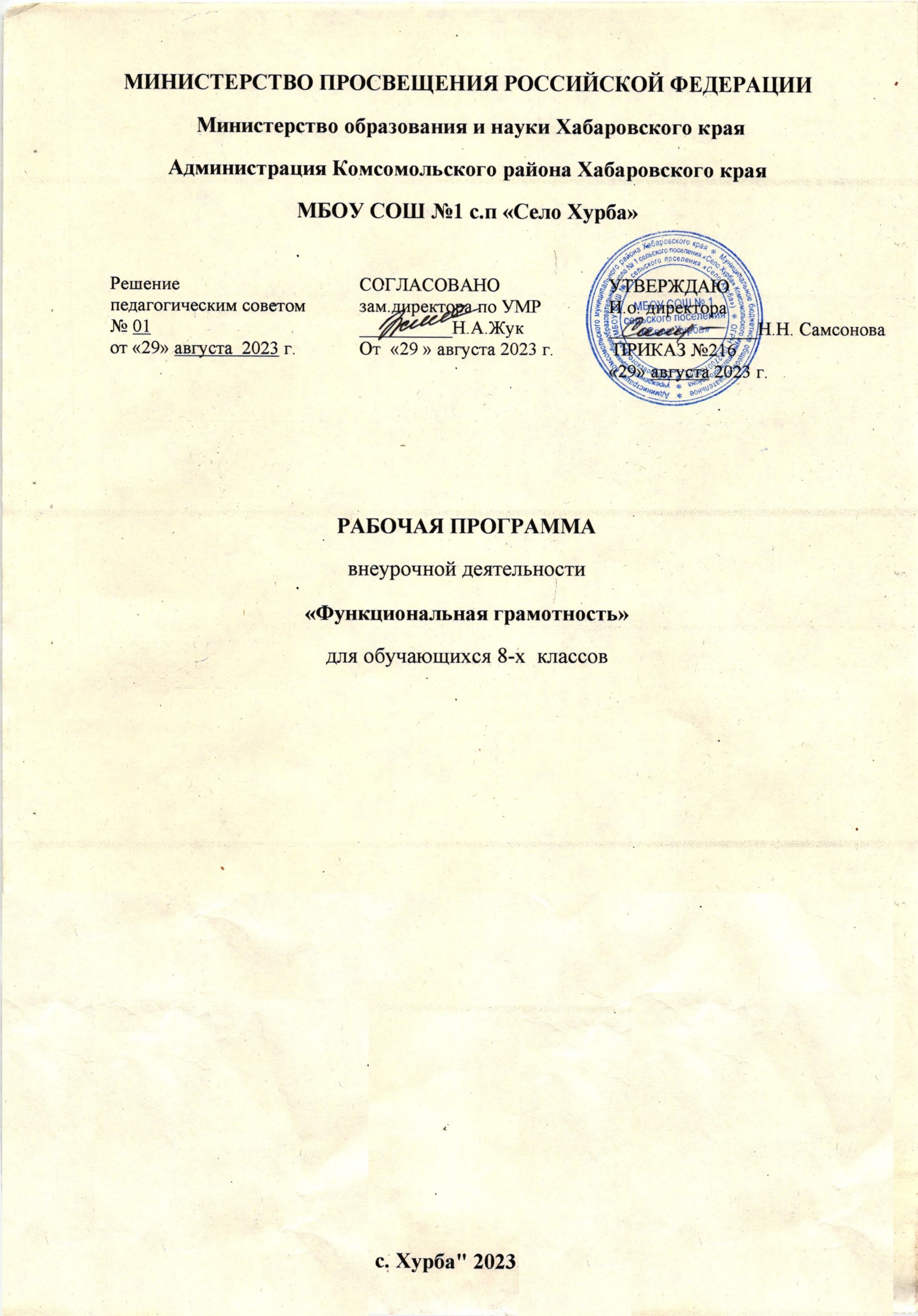 Пояснительная запискаРабочая программа «Формирование читательской грамотности» составлена на основе Федерального государственного образовательного стандарта, учебного плана МБОУ СОШ №1 с.п «Село Хурба».Программа рассчитана для обучающихся 8 класса, возраст 13-14 лет. Программа рассчитана на 34 часа в год, занятия проводятся 1 раз в неделю по 1 академическому часу.Планируемые результаты изучения программы внеурочнойдеятельностиСодержание внеурочной деятельности духовно-нравственного направления «Формирование читательской грамотности» обеспечивает реализацию следующих личностных, метапредметных и предметных результатов:Личностными результатами являются:готовность ученика целенаправленно использовать знания в учении и в повседневной жизни для поиска и исследования информации, представленной в различной форме;способность характеризовать собственные знания и умения по предметам, формулировать вопросы, устанавливать, какие из предложенных учебных и практических задач могут быть им успешно решены;познавательный интерес к различной информации; читательский интерес.Метапредметными результатами обучающихся являются:способность анализировать учебную ситуацию с точки зрения информационного наполнения, устанавливать количественные и пространственные отношения объектов окружающего мира, строить алгоритм поиска необходимой информации, определять логику решения практической и учебной задач;умение моделировать — решать учебные задачи с помощью знаков (символов), планировать, контролировать и корректировать ход решения учебной задачи.Предметными результатами обучающихся являются:ориентироваться в содержании текста и понимать его целостныйсмысл:-определять признаки текста, тему, основную мысль, идею текста,авторскую позицию;-выбирать из текста или придумать заголовок, соответствующий содержанию и общему смыслу текста;-формулировать тезис, выражающий общий смысл текста;-подбирать аргументы, формулировать выводы;-составлять разные виды планов;-объяснять порядок частей/микротем, содержащихся в тексте;-сопоставлять основные текстовые и внетекстовые компоненты: обнаруживать соответствие между частью текста и его общей идеей, сформулированной вопросом, объяснять назначение рисунка, пояснять схемы, таблицы, диаграммы и т. д.;находить в тексте требуемую информацию (пробегать текст глазами, определять его основные элементы, сопоставлять формы выражения информации в запросе и в самом тексте, устанавливать, являются ли они тождественными или синонимическими, находить необходимую единицу информации в тексте);решать учебно-познавательные и учебно-практические задачи, требующие полного икритического понимания текста:− определять назначение разных видов текстов;−	ставить	перед	собой	цель	чтения,	направляя	внимание	на полезную вданный моментинформацию;− различать темы и подтемы специального текста;− выделять не только главную, но и избыточную информацию;− прогнозировать последовательность изложения идей текста;−	сопоставлять	разные	точки	зрения	и	разные	источ-ники информации по заданной теме;− выполнять смысловое свёртывание выделенных фактов и мыслей;− формировать на основе текста систему аргументов (доводов) для обоснования определённой позиции;− понимать душевное состояние персонажей текста, сопереживатьим.анализировать изменения своего эмоционального состояния впроцессе чтения, получения и переработки полученной информации и её осмысления.структурировать текст, используя списки, оглавление, разные виды планов;преобразовывать текст, используя новые формы представления информации: диаграммы, таблицы, схемы, переходить от одного представления данных к другому;интерпретировать текст:−	сравнивать	и	противопоставлять	заключённую	в	тексте информацию разного характера;− обнаруживать в тексте доводы в подтверждение выдвинутых тезисов;− делать выводы из сформулированных посылок;− выводить заключение о намерении автора или главной мыслитекста.выявлять	имплицитную	информацию	текста	на	основесопоставления иллюстративного материала с информацией текста, анализа подтекста (использованных языковых средств и структуры текста).откликаться на содержание текста:− связывать информацию, обнаруженную в тексте, со знаниями из других источников;− оценивать утверждения, сделанные в тексте, исходя из своих представлений о мире;− находить доводы в защиту своей точки зрения;откликаться на форму текста: оценивать не только содержание текста, но и его форму, а в целом — мастерство его исполнения;на основе имеющихся знаний, жизненного опыта подвергать сомнению достоверность имеющейся информации, обнаруживать недостоверность получаемой информации, пробелы в информации и находить пути восполнения этих пробелов;в процессе работы с одним или несколькими источниками выявлять одержащуюся в них противоречивую, конфликтную информацию;использовать полученный опыт восприятия информационных объектов для обогащения чувственного опыта, высказывать оценочные суждения и свою точку зренияо полученном сообщении (прочитанном тексте).критически относиться к рекламной информации;находить способы проверки противоречивой информации;определять	достоверную	информацию	в	случае	наличия противоречивой или конфликтной ситуации.Коммуникативные универсальные учебные действия:формулировать собственное мнение и позицию;задавать вопросы;допускать возможность существования у людей различных точек зрения;договариваться и приходить к общему решению в совместной деятельности.Такой подход позволяет реализовывать требования федерального государственного образовательного стандарта общего образования.СОДЕРЖАНИЕРаздел «Работа с текстом: поиск информации и понимание прочитанного»-12чВосприятие на слух и понимание различных видов сообщений. Типология текстов. Речевая ситуация. Функционально-стилевая дифференциация тестов (разговорный стиль, художественный стиль,официально-деловой стиль, научный стиль). Языковые особенности разных стилей речи. Жанр текста. Понимание текста с опорой на тип, стиль, жанр, структуру, языковые средства текста.Осознанное чтение текстов с целью удовлетворения интереса, приобретения читательского опыта, освоения и использования информации. Текст, тема текста, основная мысль, идея. Авторская позиция. Вычленение из текста информации, конкретных сведений, фактов, за- данных в явном виде. Основные события, содержащиеся в тексте, их последовательность. Развитие мысли в тексте. Способы связи предложений в тексте. Средства связи предложений в тексте. Смысловые части текста, микротема, абзац, план текста. Простой, сложный, тезисный план. Понимание информации, представленной в неявном виде. Упорядочивание информации по задан - ному основанию. Существенные признаки объектов, описанных в тексте, их сравнение. Разные способы пред- ставления информации: словесно, в виде, символа, таблицы, схемы, знака. Виды чтения: ознакомительное, изучающее, поисковое, выбор вида чтенияв соответствии с целью чтения. Источники информации: справочники, словари.Использование формальных элементов текста (подзаголовки, сноски) для поиска нужной информации.Раздел «Работа с текстом: преобразование и интерпретация информации»- 14чПодробный и сжатый пересказ (устный и письменный). Вопросы по содержанию текста. Формулирование выводов, основанных на содержании текста. Аргументы, подтверждающие вывод. Соотнесение фактов с общей идеей текста, установление связей, не показанных в тексте напрямую. Сопоставление и обобщение содержащейся в разных частях текста информации. Составление на основании текста небольшого монологического высказывания в качестве ответа на поставленный вопрос. Преобразование (дополнение) информации из сплошного текста в таблицу. Преобразование информации из таблицы в связный текст. Преобразование информации, полученной из схемы, в текстовую задачу. Составление схем с опорой на прочитанный текст. Формирование списка используемой литературы и других информационных источников. Определение последовательности выполнения действий, составление инструкции из 6-7 шагов (на основе предложенного набора действий, включающего из- быточные шаги).Создание собственных письменных материалов на основе прочитанных текстов: выписки из прочитанных текстов с учётом цели их дальнейшего использования, небольшие письменные аннотации к тексту, отзывы о прочитанном. Создание небольших собственных письменных текстов по предложенной теме, представление одной и той же информации разными способами, составление инструкции (алгоритма) к выполненному действию. Выступление перед аудиторией сверстников с небольшими сообщениями, используя иллюстративный ряд (плакаты, презентацию).Раздел «Работа с текстом: оценка информации» - 9чОценка содержания, языковых особенностей и структуры текста. Выражение собственного мнения о прочитанном, его аргументация. Достоверность и недостоверность информации в тексте, недостающая или избыточная информация. Пути восполнения недостающей информации. Участие в учебном диалоге при обсуждении прочитанного или прослушанного текста.Соотнесение позиции автора текста с собственной точкой зрения.Сопоставление различных точек зрения на информацию.Тематическое планирование.Приложение к рабочей программепо внеурочной деятельности «Формирование читательской грамоты» 8 классКалендарно-тематическое планирование№ п/пНаименование разделов и темКоличество часов1.Работа	с	текстом:	поиск	информации	и понимание прочитанного122.Работа	с	текстом:	преобразование	и интерпретация информации143.Работа с текстом: оценка информации84.Итого34№ урокаНаименование раздела и темаХарактеристика основных	видов деятельностиученикаПлановы е сроки прохожде нияСкоррект ированны е сроки прохожденияРабота с текстом: поиск информации и понимание прочитанного (12)Работа с текстом: поиск информации и понимание прочитанного (12)Работа с текстом: поиск информации и понимание прочитанного (12)Работа с текстом: поиск информации и понимание прочитанного (12)Работа с текстом: поиск информации и понимание прочитанного (12)1.Восприятие на слух и понимание различных видов сообщений.Находит	иизвлекаетинформацию	из различных текстов2.Типология	текстов. Речевая ситуация.Применяет информацию,извлечённую	из текста,для	решения разного рода задач.3.Функционально-	стилеваядифференциация	текстов (разговорный		стиль,Анализирует иинтегрирует информациюхудожественный	стиль, официально-деловойстиль, научный стиль).для	принятия решения4.Языковые особенности разных стилей речи. Жанр текста.Принимает решение наоснове оценки и интерпретации информации5.Понимание текста с опорой на тип, стиль, жанр, структуру и языковые средства.Оценивает информацию и принимаетрешение	вусловияхнеопределённости имногозадачности6.Осознанное	чтениетекстов	с	целью удовлетворения интереса, приобретениячитательского	опыта, освоения и использования информации.Находит	иизвлекаетинформацию	из различных текстов7.Текст, тема текста, ос- новная мысль, идея. Авторская позиция.Применяетинформацию, извлечённую	из текста,для	решения разного рода задач.8.Способы	связи предложений в тексте. Средства	связи предложений в тексте.Анализирует и интегрирует информациюдля	принятия решения9.Смысловые части текста, микротема, абзац, план текста.Принимает решение наоснове оценки и интерпретацииинформации10.Простой, сложный, те- зисный план. Понимание информации,представленной в неявном виде.Оценивает информацию и принимаетрешение	вусловияхнеопределённости имногозадачности11.Разные	способы представленияинформации: словесно, в виде символа, таблицы, схемы, знака.Находит	иизвлекаетинформацию	из различных текстов12.Использованиеформальных элементов текста (подзаголовки, сноски) для поиска нужной информации.Оценивает информацию и принимаетрешение	вусловияхнеопределённости имногозадачности«Работа с текстом: преобразование и интерпретация информации» (14)«Работа с текстом: преобразование и интерпретация информации» (14)«Работа с текстом: преобразование и интерпретация информации» (14)«Работа с текстом: преобразование и интерпретация информации» (14)«Работа с текстом: преобразование и интерпретация информации» (14)13.Подробный и сжатый пересказ (устный и письменный).14.Вопросы	по	содержанию текста.Находит	иизвлекаетинформацию	из различных текстов15.Формулирование выводов, основанных	на содержании текста.Применяет информацию,извлечённую	из текста,для	решения разного рода задач.16.Аргументы,подтверждающие вывод.Анализирует и интегрирует информациюдля	принятиярешения17.Соотнесение фактов с общей идеей текста, установление связей, не показанных в тексте напрямую.Принимает решение наоснове оценки и интерпретации информации18.Составление на основании текста			небольшого монологического высказывания		в	качестве ответа	на	поставленный вопрос.Оценивает информацию и принимаетрешение	вусловияхнеопределённости имногозадачности19.Преобразование (дополнение) информации из	сплошного	текста	в таблицу.Находит	иизвлекаетинформацию	из различных текстов20.Преобразование таблицы в связный	текст, информации, полученной из схемы, в текстовую задачуНаходит	иизвлекаетинформацию	из различных текстов21.Составление схем с опорой на прочитанный текст.Применяет информацию,извлечённую	из текста,для	решения разного рода задач.22.Составление схем с опорой на прочитанный текст.Анализирует и интегрирует информациюдля	принятия решения23.Формирование списка ис- пользуемой литературы и других информационныхПринимает решение наоснове оценки и интерпретацииисточников.информации24.Создание собственных письменных материалов на основе прочитанных текстов: выписки из прочитанных текстов с учётом	цели	их дальнейшегоиспользования, небольшие письменные аннотации к тексту, отзывы о прочитанном.Оценивает информацию и принимаетрешение	вусловияхнеопределённости имногозадачности25.Создание небольшихписьменных текстов по предложенной	теме, представление одной и той же информации разными способами, составление инструкции		квыполненному действию.Находит	иизвлекаетинформацию	из различных текстов26.Выступление	перед аудиторией сверстников с небольшимисообщениями, используя иллюстративный	ряд (плакаты, презентацию).Оценивает информацию и принимаетрешение	вусловияхнеопределённости имногозадачностиРаздел «Работа с текстом: оценка информации» (8)Раздел «Работа с текстом: оценка информации» (8)Раздел «Работа с текстом: оценка информации» (8)Раздел «Работа с текстом: оценка информации» (8)Раздел «Работа с текстом: оценка информации» (8)27.Оценка	содержания, языковых особенностей и структуры текста.Находит	иизвлекаетинформацию	из различных текстов28.Выражение собственного мнения о прочитанном и его аргументация.Применяет информацию,извлечённую	из текста,для	решенияразного рода задач.29.Достоверность	и недостоверностьинформации в тексте.Анализирует и интегрирует информациюдля	принятия решения30.Недостающая	или избыточная информация.Принимает решение наоснове оценки и интерпретации информации31.Пути	восполнения недостающей		инфор- мации.Оценивает информацию и принимаетрешение	вусловияхнеопределённости имногозадачности32.Участие в учебном диалоге при обсуждении прочитанного	или прослушанного текста.Находит	иизвлекаетинформацию	из различных текстов33.Соотнесение позиции автора	текста		с собственной		точкой зрения.Применяет информацию,извлечённую	из текста,для	решения разного рода задач.34.Сопоставление различных точек	зрения	на информацию.Анализирует и интегрирует информациюдля	принятия решения